Weekly Activities Report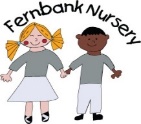 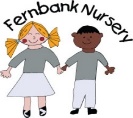               Please see below planned activities for the children for the forthcoming week.Week commencing- 20/01/20All children will be;Joining in P.E  ( Monday mornings) and gymnastics with Nicola (Thursday afternoon) £1 contributionLearning Jolly Phonics letter sound ' K k' and re-capping all phonics Shamim and Jo's Green groupPost office role play areaGoing for a walk to the post box and posting some letters Making popcornPracticing to write our namesCounting objectsHannah and Farheen's yellow group'Spot the shape' gameJoining in with an obstacle coursePracticing name writing Threading boardsAtika and Naila's red  key worker groupMaking slimeMaking penguin picturesJoining in with a speech and language gameBuilding towers and counting the number of bricks we have used Kathy/Dawn's Blue key worker groupColour and cutting activitySugar paintingListening to the story, 'Snow time tales'  and then moving around like different animals in the story Making coconut igloos Decorating, counting and recognising shapes on mittens A note to parents/Carers; Please email/bring things into nursery that children have achieved at home, have shown a particular interest in or have enjoyed at the weekend/in the holidays. This helps us to share your child's learning and enhance our activities and areas in the nursery.  P.E and gymnastics- We ask for a £1 contribution towards these sessions if you would like your child to join in. This can be paid either weekly £1, half termly £6, or for the full term £12. Please pay to management. Fernbank library - If you want your child to choose a book and swap it each week at our library please bring in a book bag or purchase one from ourselves for £1.50. Please ask a member of staff for further details.